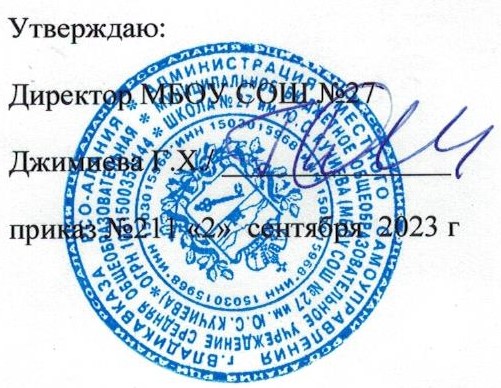 Расписание занятий дополнительного образования на 2023/24 учебный годФ. И. О. педагогаМесто занятий, № кабинетаДетское объединение, программаКоличество группПнВтСрЧтПтСбВешагури Л.Г.Актовый залЭстрадно-бальные танцы312.00-12.4012.50-13.3013.40-14.1012.00-12.4012.50-13.3013.40-14.1012.50-13.3013.40-14.10Тамаева З.К.Актовый залХоровое пение313.30-14.3014.40-15.4013.30-14.3014.40-15.4012.30-13.3013.40-14.40Бурнацев А.Т.СпортзалФутбол213.30-14.3013.30-14.30Кобегкаев К. С.
спортзалАланская сабля315.30-17.0015.30-17.0015.30-17.00Ломовцева С.В.Шахматная гостинаяшахматы315.00-15.4015.50-16.3015.00-15.40Дулаева М.А.208Физика в экспериментах (7-8 кл.)314.30-15.3014.30-15.3014.30-15.30Короева А.А.Актовый залШкольный театр «Энигма»314.30-15.1012.50-13.3014.20-15.00Тарасян С.В.Шахматная гостинаяшахматы312.30-14.0014.00-15.3016.00-17.3012.30-14.0014.00-15.3016.00-17.3012.30-14.0014.00-15.3016.00-17.30Дзасохова З.А218 (кванториум)Проектный офис (11кл)114.00-14.40Дзасохова З.А218 (кванториум)Подготовка к ОГЭ (биология)113.40-14.20Дзасохова З.А218 (кванториум)Ботаника и зоология (7кл.)113.20-14.00Дзасохова З.А218 (кванториум)Проектный офис (7кл.)114.00-14.40Дзасохова З.А218 (кванториум)Цитология (10кл.)114.30-15.10Бязрова Э.Г.218 (кванториум)Проектный офис (8кл)114.00-14.40Григорян Г.Г217 (робототехника)Робототехника314.30-15.5015.00-16.2014.30-15.5012.00-12.40